Publicado en Madrid  el 26/06/2024 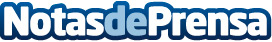 Acibadem explica todo lo que se debe saber antes de realizarse una cirugía estética este veranoLa protección solar, la hidratación y un especial cuidado sobre las incisiones son tres de los aspectos más importantes durante el proceso de recuperaciónDatos de contacto:Mariana Cano3AW EUROPE657985404Nota de prensa publicada en: https://www.notasdeprensa.es/acibadem-explica-todo-lo-que-se-debe-saber Categorias: Nacional Medicina Belleza Bienestar Servicios médicos http://www.notasdeprensa.es